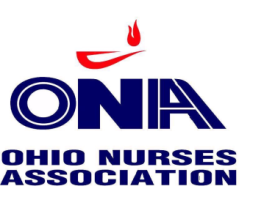 Ohio Nurses AssociationContinuing Education DepartmentCE Provider NewsletterSeptember 2014Zandra Ohri, MA, MS, RN, Director (614-448-1027) zohri@ohnurses.orgSandy Swearingen, Admin. Assistant (614-448-1030) sswearingen@ohnurses.orgContents of this Newsletter:Changes from ANCCUpcoming Webinar SeriesANCC Directors Update – Quality Outcome Measures – Nursing Professional DevelopmentONA Website InformationFuture Event DatesConference Calls for Provider Application PreparationNurse Planners Series Webinars (online)ANCC Updates effective January 1, 2015(Note: This information is also uploaded on the Provider page of the ONA website.)Co-ProvidershipAs part of the ANCC Accreditation Program’s strategic goal to improve congruence between accrediting bodies, the ANCC Commission on Accreditation has made a change in the 2013 accreditation criteria. The ANCC Commission on Accreditation has voted to change the term “Co-Providership” to “Joint Providership.” This change in language reflects our ongoing efforts to help nurses, physicians, pharmacists and all healthcare continuing education providers and regulatory agencies to standardize terms and create a common language. This language will now also be used by the Accreditation Council for Continuing Medical Education (ACCME) and the Accreditation Council for Pharmacy Education (ACPE) to reflect that two or more organizations are working collaboratively to plan, implement and evaluate continuing education activities. This change may be implemented immediately, but must be fully implemented by organizations as of January 1, 2015. Requirements associated with the term have not been changed. Content Integrity Standards for Industry Support in Continuing Nursing Educational ActivitiesThe ANCC Content Integrity Standards for Industry Support in Continuing Nursing Educational Activities has been revised to address the use of logos for commercial interest organizations in required disclosure statements. Excerpt from the ANCC Content Integrity Standards that is revised (Section G, Item 8): Content of the Educational Activity. Content is the responsibility of the Provider of the educational activity. All materials used for the educational activity must be free from commercial bias. To guard against the presence of commercial bias, the Provider is responsible for ensuring the following: a. Slides, handouts or other materials presented to the learner related to the educational activity do not display any logos or other trademarks of a Commercial Interest Organization; b. Live (in-person) educational activities are presented without reference to a Commercial Interest Organization, except for required disclosure; acknowledgement of commercial support is limited to the name of the entity providing support c. Enduring materials do not include logos, trademarks or other insignia of, or references to, a Commercial Interest Organization, except for required disclosure; acknowledgement of commercial support is limited to the name of the entity providing support d. Web-based materials do not include logos, other trademarks or other insignia of, or reference to, a Commercial Interest Organization, except for required disclosure; acknowledgement of commercial support is limited to the name of the entity providing support e. Evaluations of the educational activity make no reference to a Commercial Interest Organization or its products or services; and f. Learners are not recruited for any purpose during the activity or evaluation. Providers will not be required to re-print or revise current materials that have been produced to date; however, the changes to the ANCC Content Integrity Standards should be implemented for all future activities.Providers will be required to demonstrate full compliance with the revised ANCC Content Integrity Standards by January 1, 2015.# # # # # #Webinar Series: This fall we are presenting a four part webinar series entitled, “Documenting Evidence of Effectiveness in your Approved Provider Unit,” from September to December. Registration Fee: $60/person. Registration includes live access to the entire 4-part series plus a recording of each session. If you can’t attend a live session, you will receive a recording via email the following day. This change helps us keep our costs low and saves you time. You are assured of either “live” participation in each webinar or receipt of the taped version – contact hours are available for either.REGISTRATION FOR EACH SESSION IS LIMITED TO 100 PARTICIPANTS. Registration fills up fast, and there is still some room available. Remember: if you can’t attend a live session, your registration fee includes a recording of each session.To register or the webinar series details:  Go to www.ohnurses.org, EventsOR go to the direct link: https://onawp.memexonline.com/events/documenting-evidence-of-effectiveness-in-your-approved-provider-unit/OR contact Sandy Swearingen (sswearingen@ohnurses.org) if you want to register with a check.1.08 contact hours, including evaluation, will be awarded per session.The Ohio Nurses Association (OBN-001-91) is an accredited provider of continuing nursing education by the American Nurses Credentialing Center’s Commission on Accreditation. 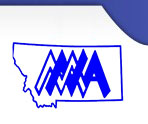 # # # # # #Adapted from the ANCC Directors Update:  Accreditation Criteria – Information and Tips    August 2014Quality Outcome Measures – Nursing Professional DevelopmentApproved Providers are accountable for demonstrating that, in aggregate, the educational activities they provide impact nursing professional development.  ANCC Accredited Approvers are accountable for demonstrating that they support Approved Providers and/or Individual Activity Applicants in demonstrating an impact on nursing professional development.  What types of quality outcome measures, then, relate to nursing professional development?  How are quality outcome measures identified, measured and evaluated?A continuing nursing education provider - whether an Accredited Provider, Approved Provider or Individual Activity Applicant – should identify quality outcome measures that are appropriate for the organization and/or educational activity.  In order to aggregate outcome data, data do need to be collected at the individual activity level then analyzed to evaluate the impact of the educational activity on nursing professional development, or the professional practice of nursing.  (Based on the 2013 Primary Accreditation Application Manual for Providers and Approvers) The ONA Provider Manual includes a suggested list of quality outcome measure categories related to nursing professional development. Providers may choose a quality outcome measure from this suggested list of categories or identify a quality outcome measure that is appropriate for the organization.  The quality outcome measure should be specific and measureable, and should be relevant to the organization’s overall strategic goals related to the professional practice of nursing.  When applying for accreditation or re-accreditation as a provider, the provider lists the chosen quality outcome measures under criterion Organizational Overview (OO) 4, and describes how it has impacted nursing professional development in Quality Outcome (QO) 5.  When applying for accreditation or re-accreditation as an approver, the approver describes how it has supported Approved Providers and Individual Activity Applicants in Quality Outcome (QO) 5.  Examples of quality outcome measures related to nursing professional development:Accredited/Approved Provider:  A hospital identified a strategic goal of improving RN-MD communication.  The quality outcome measure might be:  improve RN-MD communication by 10% from previous year’s satisfaction survey.  Accredited/Approved Provider:  A specialty nursing organization in perioperative nursing has a strategic goal to ensure perioperative nurse compliance with a new evidence-based standard.  The quality outcome measure might be:  by 2015, 75% of member nurses will self-report intent to change practice related to the updated standard in perioperative nursing.Accredited/Approved Provider:  A continuing education provider has a strategic goal to increase interprofessional collaborative practice of its learners.  The quality outcome measure might be:  At 6 months post-participating in a series of educational activities, 50% of learners will self-report collaborating with members of other professions in the practice setting.Individual Activity Applicant Provider:  A medical education company wants to engage registered nurses and advanced practice registered nurses as part of the target audience for its annual conference on multiple sclerosis.  The medical education company understands that to positively impact the care of patients with multiple sclerosis, it will need to engage all members of the team in its educational activities.  A quality outcome measure at the individual activity level for learners participating in this conference might be:  At the conclusion of the annual conference, learners will self report intent to engage patients and family members in care planning.  The medical education company may also choose to survey learners over time to evaluate whether they self report actual practice change.In order to demonstrate an impact on nursing professional development, the provider will need to measure outcomes of its learners at the individual activity level, either at the conclusion of the educational activity, longitudinally after the educational activity, or both.  Then, data can be aggregated to measure the overall impact of the provider unit on the identified nursing professional development outcome measure.Evaluating the impact of continuing education on the professional practice of nursing helps to demonstrate the link between continuing education and outcomes achieved as a result, and demonstrates the value of life-long learning.# # # # # #ONA Website:  http://www.ohnurses.org/To get to Provider Information:EducationTeachApproved Providers (all forms/manual)List of Approved ProvidersExisting P.U. Resources (newsletters; samples; resources)# # # # # #Future Dates2015 Provider Updates:	4/8/15 – ONA Headquarters, Columbus, OH (REVISED DATE)	4/16/15 – OCLC, Dublin, OH	4/29/15 –Providence Park Hospital, Novi, MI.	5/12/15 – Edward Hospital & Health Services, Naperville	5/14/15-  SIUE, Springfield, IL	We will be selecting a date in the Indianapolis area as well. 10th Annual Nursing Professional Development Conference4/17/15 – OCLC, Dublin, OH (If you are interested in presenting a poster for this event, please contact  Sandy Swearingen – sswearingen@ohnurses.org).# # # # # #Conference Calls for Provider Application PreparationAs a service to our approved providers, we will be offering a one-hour, free question and answer session once a month to go over issues regarding the preparation of the provider application. The concentration is on those providers who are renewing their provider applications in the near future (within the next three months). To help coordinate and get as much information addressed as possible in the hour, please furnish Sandy Swearingen (sswearingen@ohnurses.org) with any of your concerns/questions. We will try to cover all of the topics and address all of your questions at this time.Date/Time:9/17/14 at 10:00 am10/21/14 at 2:00 pm11/10/14 at 10:00 am12/3/14 at 1:00 pm# # # # # #Nurse Planners Series Webinars (online)A three-part series has been developed for new Nurse Planners in approved provider units by the Ohio Nurses Association and the Montana Nurses Association. These webinars were originally presented in 2013.They include information regarding the roles and responsibilities of the nurse planner to the approved provider unit and in relation to planning, implementing and evaluating individual activities. Part 1 – Overview of the Nurse Planner Role and Responsibilities: Describe the role and responsibility for the Nurse Planner in a Provider Unit.Part 2 – Activity Assessment, Planning and Evaluation: Examine processes for activity: Assessment, Planning, Evaluation.Part 3– Handling Complex Situations: Identify ways to address complex situations.Contact Hours: 1 contact hour per study will be awarded per studyThe Ohio Nurses Association (OBN-001-91) is accredited as a provider of continuing nursing education by the American Nurses Credentialing Center's Commission on Accreditation. Presented by: Stephanie Clubbs, MSN, RN-BC, CNS and Pam Dickerson, PhD, RN-BC, FAAN (Expires 8/2016)Please go to https://www.ce4nurses.org/courses/nurse-planner-series/to complete these webinars. Each webinar is $12.00.